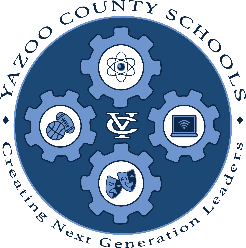 REQUEST FOR PROPOSAL FORJanitorial/Custodial Services Deadline for Submission: January 11, 2024 by 2:00 p.m. CSTRFP: No. _________INTRODUCTIONThe Yazoo County School District is soliciting written proposals for janitorial/custodial services at all campuses (Yazoo County School District Central Office, Yazoo County High School, Yazoo County Middle School, Bentonia Gibbs Elementary, & Linwood Elementary). The successful proposer is undertaking the work under this contract is assumed to have visited the premises, viewed the specifications, and to have taken into consideration all conditions which might affect the work. No consideration will be given to any claim based on lack of knowledge of existing conditions. All site visits will require pre-approval from Mr. John (Joe) Odum, Director of Maintenance/Facilities, at least 24 hours in advance. All visitors on Yazoo County Schools campuses must check in at the front office and be issued visitors badges prior to proceeding with any other activity. QUESTIONS: ALL QUESTIONS REGARDING THIS RFQ ARE TO BE DIRECTED TO:  	John (Joe) Odum by emailing questions to john.odum@yazoo.k12.ms.us or (662) 746-4672 ext. 1210.PROPERTY LOCATIONS CHARTI.      SCOPE OF WORK The project will include the following specifications: Administrative OfficesGeneralEmpty interior & exterior trash cans/replace liners - daily (as needed)Dust all furniture including desks, chairs, tables, etc. - daily + summer breakClean & sanitize drinking fountains/sinks; restock supplies - daily Low dust: up to hand height (70”) – weekly (horizontal surfaces) High dust: above hand height (70”) - monthly (shelves, ceilings, moldings, pipes, ducts, heating outlets, etc.)Spot clean desks tops - daily (papers and person items not to be disturbed)Spot clean to hand height (70”) – daily (windows & glass partitions)Clean entire glass door & glass partition – weeklyDust venetian blinds – monthly Dust mop composition floors – daily (using a chemically treated mop)Spot mop composition floors – daily (as needed with an all-purpose cleaner)Spot clean carpets – dailyVacuum carpet & walk-off mats – dailyDamp clean baseboards – weeklyDamp clean window ledges – weeklyRemove fingerprints from areas – weekly (doors, frames, lights switches, kick plates, handles/rails, etc.)High dust: window ledges, clean air vents, drop & clean light fixtures – annually (as needed)Remove dust & cobwebs from ceilings – monthly (as needed)Remove any trash/debris on the grounds of the campus – daily (as needed)Clean/power wash exterior of buildings – annually or as neededReport any repairs that are observed and may be neededRestroomsProvide services for restrooms as specified under “Restrooms/Dressing Rooms”WindowsWash all windows & glass partitions – monthly Spot clean windows to hand height (70”) – dailyFloors & Hard SurfacesSpray buff composition floors – weeklyHigh speed burnish – weeklyStrip & refinish – annually CarpetsDeep clean all carpet – annually Restrooms/Dressing RoomsGeneralClean, sanitize, & polish all fixtures including toilet bowls, urinals, and sinks – dailyClean & sanitize toilet seats – daily Clean & polish glass, mirrors, chrome fittings, etc. – daily Empty trash cans & disposals, insert liners, spot clean, & sanitize container – daily Wash & sanitize exterior of containers – daily (as needed)Spot clean walls, doors & partitions – daily (remove spots, marks, stains, & splashes)Deep clean & sanitize walls, doors, & partitions – weekly 2xRe-supply expendable dispensers, etc. – daily Low dust: up to hand height (70”) – weekly (horizontal surfaces) High dust: above hand height (70”) – monthly (shelves, ceilings, moldings, ducts, pipes, etc.)Sweep & damp mop hard floors – daily (damp mop with germicidal disinfectant) Remove finger prints & graffiti – weekly (doors frames, light switches, kick plates, handles, rails, etc.)Damp clean baseboards – weekly Remove dust & cobwebs from ceiling – monthly Machine scrub floors with germicidal disinfectant – monthlyCheck high use restrooms – 3x dailyAuditoriumsGeneralEmpty trash cans/replace liners - daily (as needed)Dust all furniture including desks, chairs, tables, etc. - daily + summer breakClean & sanitize drinking fountains/sinks; restock supplies - daily Low dust: up to hand height (70”) – weekly (horizontal surfaces) High dust: above hand height (70”) - monthly (shelves, ceilings, moldings, pipes, ducts, heating outlets, etc.)Spot clean desks tops - daily (papers and person items not to be disturbed)Spot clean to hand height (70”) – daily (windows & glass partitions)Clean entire glass door & glass partition – weeklyDust venetian blinds – monthly Dust mop composition floors – daily (using a chemically treated mop)Spot mop composition floors – daily (as needed with an all-purpose cleaner)Spot clean carpets – dailyVacuum carpet & walk-off mats – dailyDamp clean baseboards – weeklyDamp clean window ledges – weeklyRemove fingerprints from areas – weekly (doors, frames, lights switches, kick plates, handles/rails, etc.)High dust: window ledges, clean air vents, drop & clean light fixtures – annually (as needed)Remove dust & cobwebs from ceilings – monthly (as needed)Clean bleachers – 3x weeklyClean bleachers, floors and remove trash after any eventsRestroomsProvide services for restrooms as specified under “Restrooms/Dressing Rooms”WindowsWash all windows & glass partitions – monthly Spot clean windows to hand height (70”) – dailyFloors & Hard SurfacesSpray buff composition floors – weeklyStrip & refinish – annually (4 coats minimum)CarpetsDeep clean all carpet – annuallyLibraries/Media CentersGeneralEmpty trash cans/replace liners - daily (as needed)Dust all furniture including desks, chairs, tables, etc. - daily + summer breakClean & sanitize drinking fountains/sinks; restock supplies - daily Low dust: up to hand height (70”) – weekly (horizontal surfaces) Dust telephones – daily Dust all bookshelves- weekly (books remain in place)Dusty interior window ledges - dailyHigh dust: above hand height (70”) - monthly (shelves, ceilings, moldings, pipes, ducts, heating outlets, etc.)Spot clean desks tops - daily (papers and person items not to be disturbed)Spot clean to hand height (70”) – daily (windows & glass partitions)Clean entire glass door & glass partition – weeklyDust venetian blinds – monthly Dust mop composition floors – daily (using a chemically treated mop)Spot mop composition floors – daily (as needed with an all-purpose cleaner)Spot clean carpets – dailyVacuum carpet & walk-off mats – dailyDamp clean baseboards – weeklyDamp clean window ledges – weeklyRemove fingerprints from areas – weekly (doors, frames, lights switches, kick plates, handles/rails, etc.)High dust: window ledges, clean air vents, drop & clean light fixtures – annually (as needed)Remove dust & cobwebs from ceilings – monthly (as needed)WindowsWash all windows & glass partitions – monthly Spot clean windows to hand height (70”) – dailyFloors & Hard SurfacesSpray buff composition floors – weeklyStrip & refinish – annually (4 coats minimum)CarpetsDeep clean all carpet – annuallyCafeteriasGeneralEmpty trash cans/replace liners - daily (ongoing through meal times)Dust mop & sweep floors - dailyClean & sanitize drinking fountains/sinks; restock supplies - daily Low dust: up to hand height (70”) – weekly (horizontal surfaces) High dust: above hand height (70”) - monthly (shelves, ceilings, moldings, pipes, ducts, heating outlets, etc.)Dust interior window ledges – weeklyDust & clean blinds/air vents – monthly Spray buff all composition floors – 2x weeklyWipe doors & door pulls with germicidal sanitizing solution – 2x daily (after breakfast & lunch)Remove gum – dailyVacuum any carpet or walk-off mats – daily Remove fingerprints – weeklyDamp clean baseboards – weekly  Damp clean window ledges – weekly Stack chairs – daily (as needed/requested)Arrange chairs/tables for next day – daily WindowsWash all windows & glass partitions – monthly Spot clean windows to hand height (70”) – dailyFloors & Hard SurfacesMop floors, auto scrub floors – daily (spot mop after breakfast & auto scrub after lunch)Burnish hard surface floors – 2x weekly Strip and refinish floors – annually (4 coats minimum)Refinish composition floors – semi-annuallyCarpetsDeep clean all carpet – annuallyClassrooms & MultipurposeGeneralEmpty trash cans/replace liners - daily (as needed)Dust all furniture including desks, chairs, tables, etc. - daily + summer breakClean & sanitize drinking fountains/sinks; restock supplies - daily Low dust: up to hand height (70”) – weekly (horizontal surfaces) High dust: above hand height (70”) - monthly (shelves, ceilings, moldings, pipes, ducts, heating outlets, etc.)Spot clean desks tops - daily (papers and person items not to be disturbed)Spot clean to hand height (70”) – daily (windows & glass partitions)Clean entire glass door & glass partition – weeklyDust blinds/air vents – monthly Dust mop composition floors – daily (using a chemically treated mop)Spot mop composition floors – daily (as needed with an all-purpose cleaner)Spot clean carpets – dailyDamp clean baseboards – weeklyDamp clean window ledges – weeklyRemove fingerprints from areas – weekly (doors, frames, lights switches, kick plates, handles/rails, etc.)High dust: window ledges, clean air vents, drop & clean light fixtures – annually (as needed)Remove dust & cobwebs from ceilings – monthly (as needed)Clean & sanitize surfaces, tops & bottoms of desks/chairs – monthly Chalk/marker board trays cleaned – daily (as needed)Spot clean walls & doors – daily RestroomsProvide services for restrooms as specified under “Restrooms/Dressing Rooms”WindowsWash all windows & glass partitions – monthly Spot clean windows to hand height (70”) – dailyFloors & Hard SurfacesWet mop – weeklyBuff composition floors – semi-annually Strip & wax tile floors – annually (4 coats minimum)CarpetsDeep clean all carpet – annuallySpot clean carpet – daily (as needed)Vacuum carpet & walk-off mats- daily Common Areas/HallwaysGeneralEmpty trash cans/replace liners - daily (as needed)Dust all furniture including desks, chairs, tables, etc. - daily + summer breakClean & sanitize drinking fountains/sinks; restock supplies - daily Low dust: up to hand height (70”) – weekly (horizontal surfaces) High dust: above hand height (70”) - monthly (shelves, ceilings, moldings, pipes, ducts, heating outlets, etc.)Spot clean to hand height (70”) – daily (windows & glass partitions)Clean entire glass door & glass partition – weeklyDust blinds/air vents – monthly Dust mop composition floors – daily (using a chemically treated mop)Spot mop composition floors – daily (as needed with an all-purpose cleaner)Clean under entrance mats – daily Clean locker/cubby tops – weekly Clean trophy cases & displays – weekly Spot clean carpets – dailyDamp clean baseboards – weeklyDamp clean window ledges – weeklyRemove fingerprints from areas – weekly (doors, frames, lights switches, kick plates, handles/rails, etc.)High dust: window ledges, clean air vents, drop & clean light fixtures – annually (as needed)Remove dust & cobwebs from ceilings – monthly (as needed)Clean & sanitize surfaces, tops & bottoms of desks/chairs – monthly Chalk/marker board trays cleaned – daily (as needed)Spot clean walls & doors – daily RestroomsProvide services for restrooms as specified under “Restrooms/Dressing Rooms”WindowsWash all windows & glass partitions – monthlyClean & dust lobby windows – weekly  Spot clean windows to hand height (70”) – dailyFloors & Hard SurfacesWet mop – weeklyBurnish hard surface floors – 2x weeklyBuff composition floors – semi-annually Strip & wax tile floors – annually (4 coats minimum) CarpetsDeep clean all carpet – annuallySpot clean carpet – daily (as needed)Vacuum carpet & walk-off mats- dailyExterior & Misc.Remove any trash/debris from exterior grounds – daily Maintain janitor closet in neat & orderly fashion – daily Observe building security & lighting procedures – dailyNotify contact of any irregularities or equipment malfunctions – daily Wash/clean windows around walkways, porches & sidewalks – annually Insect nests & webs cleaned off of building – daily Sweep entranceways – daily Blow sidewalks – weekly (as needed) Pressure wash sidewalks – annually 
II. GENERAL CONDITIONS AND PROVISIONS
GOVERNING LAWS: This contract is made under and shall be governed and construed in accordance with the laws of the State of Mississippi. CONFLICT OF INTEREST: All Contractors must disclose in writing with their proposal the name of any owner, officer, director, or agent who is also an employee of the Yazoo County School District (including any member of the Yazoo County School Board of Education). All Contractors must also disclose in writing with their proposal the name of any employee of District who owns, directly or indirectly, an interest of five percent (5%) or more in the Contractor’s firm or any of its branches or subsidiaries. By submitting a proposal, the Contractor certifies that there is no relationship between the Contactor and any person or entity which is or gives the appearance of a conflict of interest related to this RFP. ERRORS AND OMISSIONS: The Contractor shall not take advantage of any errors or omissions in this RFP. The Contractor shall promptly notify District of any omissions or errors found in this document. INSURANCE COVERAGE: During the term of the contract, the Contractor at their sole cost and expense shall provide commercial insurance of such type and with such terms and limits as may be reasonably associated with the contract. At a minimum, the Contractor shall provide and maintain the following coverage and limits:  Worker’s Compensation - The Contractor shall provide and maintain Worker’s Compensation Insurance, as required by the laws of Mississippi, as well as employer’s liability coverage with minimum limits of $500,000 for bodily injury per accident. This insurance must include and cover all of the Contractor’s employees who are engaged in any work under this contract.  General Liability – The Contractor shall provide and maintain General Liability Coverage at a rate no less than $1,000,000 per occurrence for bodily injury, personal injury and property damage. INSURANCE REQUIREMENTS: Providing and maintaining adequate insurance coverage is a material obligation of the Contractor and is of the essence of this contract. All such insurance shall meet all laws of the State of Mississippi. Such insurance coverage shall be obtained from companies that are authorized to provide such coverage and that are authorized by the Commissioner of Insurance to do business in Mississippi. The Contractor shall at all times comply with the terms of such insurance policies, and all requirements of the insurer under any such insurance policies, except as they may conflict with existing Mississippi laws or this contract. The limits of coverage under each insurance policy maintained by the Contractor shall not be interpreted as limiting the Contractor’s liability and obligations under the contract. OTHER INSURANCE PROVISIONS: The policy or policies are to contain, or be endorsed to contain, the following provisions: Contractor’s insurance is to be considered primary for losses that occur as a direct result of the Contractor’s actions. Coverage shall state that the Contractor’s insurance shall not be suspended, voided, canceled, reduced in coverage, or in limits except after 30 days written notice. The Contractor must include a copy of their insurance certificate with their proposal package. Upon award of this contract, the selected Contractor shall add the Yazoo County School District as a Certificate Holder to their insurance policy and provide documentation of same. EVALUATION CRITERIA: The Yazoo County School District, at its sole discretion, following an objective evaluation, will award this contract to the most responsible, responsive Contractor. The proposals will be evaluated on a “best overall value” basis including, but not limited to, completeness and content of the proposal, pricing, quality, the Contractors ability to follow the specifications, the Contractors ability to provide a team of skilled, trained employees, and the Contractors experience with similar projects. In addition to these considerations, the evaluators may request additional information, oral presentations or discussions with any or all of the responding Contractors to clarify elements of their proposal or to amplify the materials presented in any part of the proposal. However, Contractors are cautioned that the evaluators are not required to request clarification; therefore, all proposals should be complete and reflect the most favorable terms available from the Contractor. The District reserves the right to make independent investigations as to the qualifications of the Contractor(s). Such investigations may include contacting existing customers. Contractors should keep in mind that this is a Request for Proposals and not a request to contract. The District reserves the unqualified right to accept or reject any and all proposals, and to waive any irregularities as may be permitted by law when it is deemed that such action will be in the best interest of the District. AWARD OF BID: The Yazoo County School District, at its sole discretion, following an objective evaluation, will award this contract to the most responsible, responsive Contractor(s). Price will be a major consideration but will not be the determining factor in our selection. The award of this contract will be based and granted on “BEST VALUE.” “BEST VALUE” will allow the District to consider factors beyond pricing such as whether the responsible Contractor is able to meet and/or exceed the required specifications. “BEST VALUE” will permit and reflect prudent stewardship of public funds and trust. Award of the contract(s) to one Contractor does not mean that the other proposals lacked merit. Award of the contract(s) signifies that after all factors have been considered, the selected proposal was deemed most advantageous to the District. NOTIFICATION OF AWARD: After all prerequisites and specifications have been met by the Contractor and the award for janitorial/custodial services has been made, the successful Contractor will be notified by the District verbally and by a letter of award. TERMINATION FOR CAUSE: The District may terminate their participation in this contract in whole or in part with thirty (30) days’ notice, for their convenience, or because of failure of the Contractor to fulfill the contract obligations in any respect. This termination notice will be issued via a written letter sent by certified U.S. mail. Immediate dismissals may be executed if deemed necessary by the District. EMPLOYEES: Current employees (of The District or other vendor contracted by The District) must be given the opportunity to be employed at or above their current rate of pay, benefits package, and hours.III. STATEMENT OF QUALIFICATIONS Respondent should include in response all information relating to the following: Previous work to that described in Section I above. History of firm. Comparable references. Note: All employees must have passed a background check before working on school premisesThe respondent should also include a work schedule of project in the response to this RFP. IV. EVALUATION CRITERIA The proposals shall be evaluated and ranked according to the following criteria: Experience, including but not limited to the number and size of previous projects completed for the Yazoo County School District Board of Education. Capacity to perform, including but not limited to staffing level and experience of staff, adequacy of resources, and coverage by professional liability insurance. Total Cost to complete the Scope of Work. The Yazoo County School District will rank the response to this RFP according to the criteria listed above and will negotiate with the highest ranked business regarding an acceptable contract with the Yazoo County School District. If negotiations are unsuccessful, the negotiations will be terminated and the Yazoo County School District will negotiate with the second highest ranked business. This process will continue until an agreement with a business is reached. All work as specified in this RFP shall begin within 30 days following the award of bid as notified in writing by the Yazoo County School District. Deadline and number of copies:  Submit two (2) printed copies of the written proposal to be received no later than: (Thursday, January 11, 2024 at 2:00 p.m. CST).  It is the responsibility of the submitting firms(s) to ensure timely receipt by the Yazoo County School District. The Yazoo County School District will not be responsible for the untimely delivery of proposals due to the mail carrier or any other occurrences. All bids/proposals must be sealed.Mail or hand delivery of the proposals to:John (Joe) OdumYazoo County School District94 Panther Drive
Yazoo City, MS 39194SCHOOL/PROPERTYADDRESSCITY1Yazoo County School District Central Office94 Panther DriveYazoo City2Yazoo County High School191 Panther DriveYazoo City3Yazoo County Middle School116 Panther DriveYazoo City4Bentonia Gibbs Elementary10340 MS HWY 433 WestBentonia5Linwood Elementary 3439 Vaughan RoadVaughan